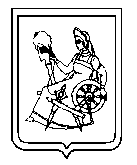 Администрация города Иванова Ивановской областиКОМИТЕТ ПО КУЛЬТУРЕПриказ   «_10_»__09__ .				                               № _01-03-69_Об утверждении ведомственного перечнямуниципальных услуг и работ, оказываемыхи выполняемых муниципальнымиучреждениями, полномочия учредителя которыхосуществляет комитет по культуреАдминистрации города ИвановаВ соответствии с абзацем третьим пункта 3.1 статьи 69.2 Бюджетного кодекса Российской Федерации, постановлением Правительства Российской Федерации от 26.02.2014 №151 «О формировании и ведении базовых (отраслевых) перечней государственных и муниципальных услуг и работ, формировании, ведении и утверждении ведомственных перечней государственных услуг и работ, оказываемых и выполняемых федеральными государственными учреждениями, и об общих требованиях к формированию, ведению и утверждению ведомственных перечней государственных (муниципальных) услуг и работ, оказываемых и выполняемых государственными учреждениями субъектов Российской Федерации (муниципальными учреждениями)», руководствуясь постановлением Администрации города Иванова от 20.01.2015 года №97 «Об утверждении Порядка формирования, ведения и утверждения ведомственных перечней муниципальных услуг и работ, оказываемых и выполняемых муниципальными учреждениями города Иванова», в целях составления муниципальных заданий на оказание муниципальных услуг и выполнение работ муниципальными учреждениями, полномочия учредителя которых осуществляет комитет по культуре Администрации города Иванова:Утвердить прилагаемый ведомственный перечень муниципальных услуг и работ, оказываемых и выполняемых муниципальными учреждениями, полномочия учредителя которых осуществляет комитет по культуре Администрации города Иванова.Пановой А.С., ведущему специалисту комитета по культуре, разместить настоящий приказ на сайте Администрации города Иванова.Контроль за исполнением настоящего приказа оставляю за собой.Председатель комитета	С.И. ФроловСогласовано:Начальник финансово-казначейского управления                                      Т.Н. КармазинаИсполняющий обязанностиначальника управления экономики                                                              Н.Ю. МахарандинаПриложение
к Приказу комитета по культуре
Администрации города Иванова
№ __01-03-69_ от _10.09.2015__Ведомственный перечень муниципальных услуг и работ, оказываемых и выполняемых муниципальными учреждениями,полномочия учредителя которых осуществляет комитет по культуре Администрации города ИвановаТип и реестровый номерНаименование
услуги или работы
(код ОКВЭД)Наименование органа, осуществляющего полномочия учредителяКод органаНаименование муниципальных учреждений (код участника бюджетного процесса)Содержание услуги (работы)Условия (формы) оказания услуги (работы)Вид деятельностиПотребители услуги (работы)Показатели объема и качества (единицы измерения)Платность услуги (работы)Реквизиты нормативных актов, являющихся основанием включения услуги (работы) в ведомственный перечень01234567891011Услуга11020000000000001002100Реализация дополнительных общеобразовательных общеразвивающих программ
(ОКВЭД - 80.10.3)Комитет по культуре Администрации города Иванова01642МБОУ ДОД "Детская музыкальная школа №1" (01933)МБОУ ДОД "Детская музыкальная школа №2" (01934)МБОУ ДОД "Детская музыкальная школа №3" (01935)МБОУ ДОД "Детская музыкальная школа №4" (01936)МБОУ ДОД "Детская музыкальная школа №5" (01937)МБОУ ДОД "Детская музыкальная школа №6" (01938)МБОУ ДОД "Детская музыкальная школа №7" (01939)МБОУ ДОД "Детская художественная школа" (01940)Справочник форм (условий) оказания услуги: очнаяОбразование и наукаФизические лицаПоказатели объема:Число обучающихся (Человек)Показатели качества:Доля детей, осваивающих дополнительные образовательные программы в образовательном учреждении(Процент)Доля детей, ставших победителями и призерами всероссийских и международных мероприятий(Процент)Доля родителей (законных представителей), удовлетворенных условиями и качеством предоставляемой образовательной услуги(Процент)БесплатноФедеральный закон от 06.10.1999 184-фз Об общих принципах организации законодательных (представительных) и исполнительных органов государственной власти субъектов РФ, Федеральный закон от 06.10.2003 131-фз Об общих принципах организации местного самоуправления в РФ, Федеральный закон от 29.12.2012 273-фз Об образовании в РФУслуга11019000300000001002100Реализация дополнительных общеобразовательных предпрофессиональных программ
(ОКВЭД - 80.10.3)Комитет по культуре Администрации города Иванова01642МБОУ ДОД "Детская музыкальная школа №1" (01933)МБОУ ДОД "Детская музыкальная школа №2" (01934)МБОУ ДОД "Детская музыкальная школа №3" (01935)МБОУ ДОД "Детская музыкальная школа №4" (01936)МБОУ ДОД "Детская музыкальная школа №5" (01937)МБОУ ДОД "Детская музыкальная школа №6" (01938)МБОУ ДОД "Детская музыкальная школа №7" (01939)МБОУ ДОД "Детская художественная школа" (01940)Федеральные государственные требованияСправочник форм (условий) оказания услуги: очнаяОбразование и наукаФизические лицаПоказатели объема:Число обучающихся (Человек)Показатели качества:Доля детей, осваивающих дополнительные образовательные программы в образовательном учреждении(Процент)Доля детей, ставших победителями и призерами всероссийских и международных мероприятий(Процент)Доля родителей (законных представителей), удовлетворенных условиями и качеством предоставляемой образовательной услуги(Процент)БесплатноФедеральный закон от 06.10.1999 184-фз  Об общих принципах организации законодательных (представительных) и исполнительных органов государственной власти субъектов РФ, Федеральный закон от 06.10.2003 131-фз Об общих принципах организации местного самоуправления в РФ, Федеральный закон от 29.12.2012 273-фз Об образовании в РФРабота11034100000000000005100Организация и проведение олимпиад, конкурсов, мероприятий, направленных на выявление и развитие у обучающихся интеллектуальных и творческих способностей, способностей к занятиям физической культурой и спортом, интереса к научной (научно-исследовательской) деятельности, творческой деятельности, физкультурно-спортивной деятельности
(ОКВЭД - 80)Комитет по культуре Администрации города Иванова01642МБОУ ДОД "Детская музыкальная школа №1" (01933)МБОУ ДОД "Детская музыкальная школа №2" (01934)МБОУ ДОД "Детская музыкальная школа №3" (01935)МБОУ ДОД "Детская музыкальная школа №4" (01936)МБОУ ДОД "Детская музыкальная школа №5" (01937)МБОУ ДОД "Детская музыкальная школа №6" (01938)МБОУ ДОД "Детская музыкальная школа №7" (01939)МБОУ ДОД "Детская художественная школа" (01940)Образование и наукаВ интересах обществаПоказатели объема:Число обучающихся (Человек)БесплатноПриказ от 04.04.2014 267 Об утверждении Порядка проведения олимпиад школьников, Федеральный закон от 29.12.2012 273-фз Об образовании в РФРабота07025100000000000004101Организация деятельности клубных формирований и формирований самодеятельного народного творчества
(ОКВЭД - 92.51)Комитет по культуре Администрации города Иванова01642МБУ "Центр культуры и отдыха г. Иванова" (01942)Культура, кинематография, архивное делоВ интересах обществаПоказатели объема:Количество клубных формирований (Единица)БесплатноЗакон от 09.10.1992 3612-1 Основы законодательства РФ о культуреРабота07008100000000000005101Организация показа концертов и концертных программ
(ОКВЭД - 92.31.00)Комитет по культуре Администрации города Иванова01642МБУК Парк культуры и отдыха "Харинка" (01943)МБУК "Парк культуры и отдыха им. Революции  1905 года" (01944)МБУК "Парк культуры и отдыха им. В.Я.  Степанова" (01945)Культура, кинематография, архивное делоВ интересах обществаПоказатели объема:БесплатноЗакон от 09.10.1992 3612-1 Основы законодательства РФ о культуре, Постановление от 26.06.1995 609 «Об утверждении Положения об основах хозяйственной деятельности и финансирования организаций культуры и искусства»Работа28013100000000000004100Организация благоустройства и озеленения
(ОКВЭД - 01.41.2)Комитет по культуре Администрации города Иванова01642МБУК Парк культуры и отдыха "Харинка" (01943)МБУК "Парк культуры и отдыха им. Революции  1905 года" (01944)МБУК "Парк культуры и отдыха им. В.Я.  Степанова" 01945)Жилищно-коммунальное хозяйство, благоустройство, градостроительная деятельность, строительство и архитектураФизические лица; Юридические лицаПоказатели объема:Площадь текущего содержания и ремонта газонов, уборка тротуаров и дорожек в парках и скверах (Квадратный метр)Показатели качества:Выполнение перечня работ по текущему содержанию и ремонту благоустройства и озеленения (Процент)Соблюдение сроков выполнения работ (Процент)Количество письменных жалоб жителей на качество представления услуг (Штука)БесплатноФедеральный закон от 16.09.2003 131-ФЗ Об общих принципах организации местного самоуправления в РФРабота07027100000000000002100Формирование, сохранение, содержание и учет коллекций диких и домашних животных, растений
(ОКВЭД - 92.53)Комитет по культуре Администрации города Иванова01642МБУК "Ивановский зоопарк" (01941)Культура, кинематография, архивное делоВ интересах обществаБесплатноЗакон от 09.10.1992 3612-1 Основы законодательства РФ о культуре, Постановление от 26.06.1995 609 «Об утверждении Положения об основах хозяйственной деятельности и финансирования организаций культуры и искусства»Услуга07026000000000001004100Демонстрация коллекций диких и домашних животных, растений
(ОКВЭД - 92.53)Комитет по культуре Администрации города Иванова01642МБУК "Ивановский зоопарк" (01941)Места демонстрации: На стационарных условияхКультура, кинематография, архивное делоФизические лицаПоказатели объема:число посетителей (Человек)ПлатноЗакон от 09.10.1992 3612-1 Основы законодательства РФ о культуре, Постановление от 26.06.1995 609 «Об утверждении Положения об основах хозяйственной деятельности и финансирования организаций культуры и искусства»Работа07036100000000001001101Библиотечное, библиографическое и информационное обслуживание пользователей библиотеки
(ОКВЭД - 92.51)Комитет по культуре Администрации города Иванова01642МБУК "Централизованная библиотечная система Детских библиотек" (01784)МБУК "Централизованная библиотечная система г. Иванова" (01785)Способы обслуживания (пользователей библиотеки): В стационарных условияхКультура, кинематография, архивное делоФизические лица; Юридические лицаПоказатели объема:количество посещений (Единица)БесплатноФедеральный закон от 29.12.1994 78-ФЗ О библиотечном деле